                                                       							Проєкт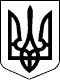 УКРАЇНАЧЕЧЕЛЬНИЦЬКА РАЙОННА РАДАВІННИЦЬКОЇ ОБЛАСТІРІШЕННЯ   _________ 2019 року                                                                 27 сесія 7 скликання Про затвердження договорів про передачу видатків і міжбюджетних трансфертів із сільських та селищного бюджетів до районного бюджетуу 2019 роціВідповідно до частини 1 статті 43 Закону України «Про місцеве самоврядування в Україні», статей 93, 101  Бюджетного кодексу України,  враховуючи клопотання фінансового управління районної державної адміністрації, висновок постійної комісії районної ради з питань бюджету та комунальної власності, районна рада ВИРІШИЛА:	1. Затвердити  договори  про передачу коштів іншої субвенції на виконання районної  Програми соціального захисту інвалідів, ветеранів війни та праці, громадян, які постраждали внаслідок Чорнобильської катастрофи, пенсіонерів та незахищених верств населення Чечельницького району на 2018-2022 роки для надання матеріальної допомоги вдовам (вдівцям) померлих громадян, смерть яких пов’язана з Чорнобильською катастрофою, на утримання  фахівців із соціальної роботи, на виконання  Програми поліпшення техногенної та пожежної безпеки населених пунктів та об’єктів усіх форм власності, розвитку інфраструктури підрозділів Державної служби України з надзвичайних ситуацій  Чечельницького району на 2016-2020 роки, всього на загальну суму 30373 грн  у вигляді міжбюджетного трансферту до районного бюджету з бюджетів сіл, в т.ч:                                                                                                                                                      грн2. Контроль за виконанням цього рішення покласти на постійну комісію районної ради з питань бюджету та комунальної власності (Савчук В.В.).Голова районної ради                                                        С. П’ЯНІЩУКБерізко-Чечельницька  сільська рада	   2000Стратіївська  сільська рада                                              24200Куренівська  сільська рада                                                4173